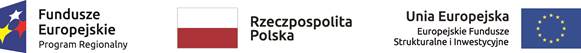 Załącznik nr 2 do zapytania ofertowego...............................................( pieczęć wykonawcy)OŚWIADCZENIE WYKONAWCY O BRAKU PODSTAW WYKLUCZENIAJa (my), niżej podpisany(ni) ...........................................................................................działając w imieniu i na rzecz : …………………………………………………………………......................................................................................................................................................(pełna nazwa wykonawcy)......................................................................................................................................................(adres siedziby wykonawcy)w odpowiedzi na zapytanie ofertowe na:pełnienie nadzoru nad realizacją zadania „Wykonanie prac konserwatorskich i restauracyjnych w kościele w Jamnie wraz z dostosowaniem zabytku dla potrzeb mieszkańców”oświadczam(my), że nie jesteśmy powiązani z zamawiającym osobowo lub kapitałowo; przez powiązania kapitałowe lub osobowe należy rozumieć wzajemne powiązania między zamawiającym lub osobami upoważnionymi do zaciągania zobowiązań w imieniu zamawiającego lub osobami wykonującymi w imieniu zamawiającego czynności związane z przeprowadzeniem procedury wyboru wykonawcy a wykonawcą, polegające w szczególności na:uczestniczeniu w spółce jako wspólnik spółki cywilnej lub spółki osobowej,posiadaniu co najmniej 10% udziałów lub akcji,pełnieniu funkcji członka organu nadzorczego lub zarządzającego, prokurenta, pełnomocnika,pozostawaniu w związku małżeńskim, w stosunku pokrewieństwa lub powinowactwa w linii prostej, pokrewieństwa drugiego stopnia lub powinowactwa drugiego stopnia w linii bocznej lub w stosunku przysposobienia, opieki lub kurateli.Wobec powyższego w stosunku do wykonawcy, którego reprezentuję/jemy nie zachodzą podstawy wykluczenia. ..............................., dn. .......................		..................................................................                                                                             			(podpis(y) osób uprawnionych do reprezentacji wykonawcy)